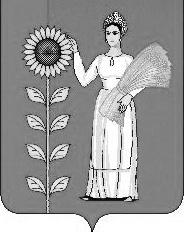 РОССИЙСКАЯ ФЕДЕРАЦИЯП О С Т А Н О В Л Е Н И Е  Администрации сельского поселения  Новочеркутинский сельсовет                               Добринского муниципального района                                                                                                 Липецкой области07.04.2014 года                            с. Новочеркутино                               № 17Об отмене Постановления  администрации                                                               сельского поселения Новочеркутинский сельсовет №  10 от 01.03.2013г.                                                                       « Об утверждении Административного регламента                                                                   по предоставлению муниципальной  услуги                                                                              «Исполнение нотариальных действий»         Рассмотрев протест Прокуратуры Добринского  района от 24.03.2014г.,               № 90-2014 на Постановление  администрации сельского поселения Новочеркутинский сельсовет №10 от 01.03.2013г. «Об утверждении Административного регламента  по предоставлению муниципальной  услуги «Исполнение нотариальных действий»»,  руководствуясь  ст. 23 Федеральным  законом « О прокуратуре  Российской Федерации», ст. 3 Федерального закона  от 17.07.2009 года  № 172 - ФЗ   «Об антикоррупционной экспертизе   нормативных правовых актов и проектов нормативных правовых актов», Уставом сельского поселения Новочеркутинский сельсовет, администрация сельского поселения Новочеркутинский сельсовет ПОСТАНОВЛЯЕТ: 1. Постановление  администрации сельского поселения Новочеркутинский сельсовет №10 от 01.03.2013г.  « Об утверждении Административного регламента  по предоставлению муниципальной  услуги «Исполнение нотариальных действий»» - отменить.      2.Данное постановление вступает в силу со дня его официального обнародования.       3. Данное постановление разместить в сети «Интернет» на сайте сельского поселения Новочеркутинский сельсовет.      4. Контроль за исполнением данного постановления оставляю за собой.Глава  сельского   поселения                                                                                           Новочеркутинский сельсовет                                                      И.С.Пытин    